Nom et Prénom : …………………..…………………………………………………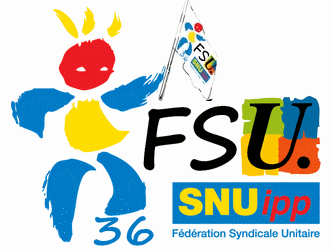 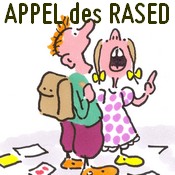 RASED : …………………..……………………………………………………………Circonscription : …………………..………………………………………………….COLLECTIF RASED 36- Etes-vous concerné par le remboursement partiel des indemnités kilométriques ?    Oui – NonSi oui :Etes-vous prêt(e) à vous engager dans une ou plusieurs actions ?    Oui – NonSi oui :envoyer chaque mois à l’administration (IEN, DSDEN) l’état de vos déplacements (lieu, nombre de km parcourus) ?    Oui – Non rester dans mon école de rattachement dès que l’enveloppe kilométrique est épuisée ?    Oui – Nonentamer une procédure auprès du tribunal administratif pour obtenir l’indemnisation de mes déplacements ?   Oui – Nonparticiper à une semaine d’action : rester dans son école, avertir la presse de la situation, rencontrer les élus locaux et nationaux ?    Oui – NonObservations : ……………………………………………………………………………………………………………………………………………………………………………………………………………………………………………………………………………………………………….……………………………………………………………………………………………………………………………………………………………………………….………………………………………………………………………………………………………………………………………………………………………………………………………………………………………………………………………………………………………………………………………………………………………………………………………………………………………………………………………………………………………………………………………………….*********************Afin de faire le bilan des réponses après les congés d’hiver, veuillez, s’il vous plaît, nous renvoyer le questionnaire avant les vacances de février à l’adresse suivante : snu36@snuipp.fr